Środa 07.04.2021  j. angielskiHello boys and girls!:-)Jack zastanawia się dziś, czy pamiętacie nasze dwie piosenki  na powitanie?Przesyłamy je Wam i zachęcamy do słuchania i śpiewania. Poproście rodziców lub starsze rodzeństwo, aby zaśpiewali razem z Wami. W trakcie pierwszej piosenki (Hello song)  machajcie do siebie rączkami, klaszczcie i podskakujcie tak, jak robimy to na zajęciach. A przy drugiej piosence (The characters song) machajcie do naszych bohaterów (Jack, Danny, Katie, Fluffy), którzy spoglądają na Was z obrazka poniżej: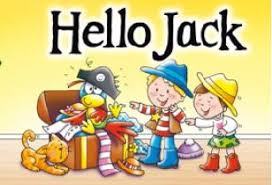 Przesyłamy teksty obu piosenek:„Hello song”(na wstępie klaszczemy i podskakujemy)Hello everyone! Hello! Hello! Hello! (machamy do siebie raz jedną, raz drugą dłonią)Hello everyone! Hello! (machamy do siebie raz jedną, raz drugą dłonią)Hello everyone! Hello! Hello! Hello! (machamy do siebie raz jedną, raz drugą dłonią)Hello everyone! Hello! (machamy do siebie raz jedną, raz drugą dłonią)(podczas końcówki  klaszczemy i podskakujemy)„The characters song”(na wstępie klaszczemy i ruszamy się dowolnie)It’s Jack! It’s Jack! (wskazujemy Jacka palcem)Hello Jack! Hello! Hello! Hello! (machamy do Jacka dłonią)It’s Danny! It’s Danny! (wskazujemy chłopca  Danny’ego palcem)Hello Danny! Hello! Hello! Hello! (machamy do Danny’ego  dłonią)It’s Katie! It’s Katie! (wskazujemy dziewczynkę Katie palcem)Hello Katie! Hello! Hello! Hello! (machamy do Katie dłonią)It’s Fluffy! It’s Fluffy! (wskazujemy kotka Fluffy’ego palcem)Hello Fluffy! Hello! Hello! Hello! (machamy do Fluffy’ego)                                                                               Bawcie się dobrze!                                                                                    Pozdrawiamy!                                                                                   Jack & Pani Ania